Biology Secondary Education Resume Template 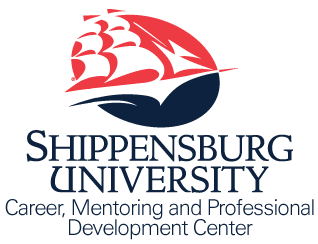 Career, Mentoring, and Professional Development CenterShippensburg University of Pennsylvania career@ship.edu ∙ www.ship.edu/career ∙ 717-477-1484NAMEContact Information (Address, Phone, and Email)EDUCATION/TRAINING (TRAINING is optional)Bachelor of Science in Biology, Expected Graduation month, yearPennsylvania Department of Education (PDE) Certification: Biology Secondary Education (Gr. 7-12) Concentration: (Select *Environmental Education or General Sciences*)Minor: (if applicable) Shippensburg University, Shippensburg, PAAccredited by the National Council for the Accreditation of Teacher Education (NCATE)QPA: (list if noteworthy; 3.0+)Possible subheadings under Education: *Study Abroad; Honors; Relevant Coursework*STUDENT TEACHING/FIELD EXPERIENCEGrade/Subject, School, (dates- repeat for additional placements)City, StateList relevant duties performed during internshipUse past tense action verbs to describe dutiesRELEVANT EXPERIENCE (may also include Community Service)Title (for Community Service, your Job Title may be “Volunteer”), Organization, (dates) 
City, StateDescribe duties/responsibilitiesBe specificUse “buzz” words related to the fieldBegin each bullet with an action verb; No personal pronounsPROJECTS/RESEARCH PROJECTS:Title of Project/Research, (dates conducted)List duties/responsibilities; scope/size of the project; human subject approval (if relevant); funding/financial support of project; outcomes of research/projectWas project submitted/approved for publication?Use past tense action verbs to begin each bulleted statementCAMPUS LEADERSHIP:  (Highlight any leadership roles or positions held)Leadership Role, Organization, (dates)List duties/responsibilities of interest to employer; think relevanceBegin bullets with past tense action verbsCERTIFICATIONS/CLEARANCESAmerican Red Cross Adult/Child/Infant CPR, datesAmerican Red Cross First Aid, datesFirst Name, Last Name, Page 2 of 2 (Always best to keep resume to 1 page, however…)PROFESSIONAL MEMBERSHIPS/AFFILIATIONSTitle of Organization, Member since dateTitle of Organization, Member since dateSelected Professional Development/Conferences AttendedTitle of Conference/Seminar/Workshop, Sponsoring Organization/Location, dateTitle of Conference/Seminar/Workshop, Sponsoring Organization/Location, dateTitle of Conference/Seminar/Workshop, Sponsoring Organization/Location, dateCOMMUNITY SERVICE (more passive involvement such as Blood drives, Relay for Life, marathons)Organization (dates); Organization (dates); Organization (dates); Organization (dates); Organization (dates); Organization (dates); Organization (dates); Organization (dates) ADDITIONAL EXPERIENCEJob title, Company (dates)Job title, Company (dates)OR: Variety of full-time, part-time, and seasonal positions to finance further educationPROFESSIONAL PORTFOLIO AND REFERENCES available upon requestOther Possible Headings to Incorporate In ResumeComputer Skills; Military History; Campus Leadership/Involvement; Professional Memberships/Affiliations; Adult-Related Care; Youth-Related Care; Business-Related Experience; Non-Profit Experience; Coaching Experience; Publications; College Athletics